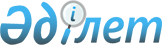 О внесении изменений и дополнения в совместное постановление Правлений
Национального Банка Республики Казахстан от 24 января 2004 года № 10 и Агентства Республики Казахстан по регулированию и надзору финансового рынка и финансовых организаций от 24 января 2004 года № 29 "О перечне, формах и сроках представления и публикации годовой финансовой отчетности банками второго уровня", зарегистрированное в Министерстве юстиции Республики Казахстан под № 2702
					
			Утративший силу
			
			
		
					Совместное постановление Правлений Национального Банка Республики Казахстан от 12 апреля 2004 г. № 56 и Агентства Республики Казахстан по регулированию и надзору финансового рынка и финансовых организаций от 12 апреля 2004 г. № 117. Зарегистрировано Министерством юстиции Республики Казахстан 11 мая 2004 года № 2839. Утратило силу совместным постановлением Правлений Национального Банка Республики Казахстан от 15 марта 2005 года № 35 и Агентства Республики Казахстан по регулированию и надзору финансового рынка и финансовых организаций от 15 марта 2005 года № 43

      Сноска. Утратило силу совместным постановлением Правлений Национального Банка РК от 15.03.2005 № 35 и Агентства РК по регулированию и надзору финансового рынка и финансовых организаций от 15.03.2005 № 43 (вводится в действие со дня введения в действие постановления Правления Национального Банка РК от 14.02.2005 № 25).      В соответствии со  статьей 8  Закона Республики Казахстан "О Национальном Банке Республики Казахстан",  статьей 9  Закона Республики Казахстан "О государственном регулировании и надзоре финансового рынка и финансовых организаций",  статьями 54  и  55 Закона  Республики Казахстан "О банках и банковской деятельности в Республике Казахстан",  статьей 18  Закона Республики Казахстан "О бухгалтерском учете и финансовой отчетности", Правление Национального Банка Республики Казахстан (далее - Национальный Банк) и Правление Агентства Республики Казахстан по регулированию и надзору финансового рынка и финансовых организаций (далее - Агентство) постановляют: 

      1. Внести в совместное  постановление Правлений Национального Банка Республики Казахстан от 24 января 2004 года N 10 и Агентства Республики Казахстан по регулированию и надзору финансового рынка и финансовых организаций от 24 января 2004 года N 29 "О перечне, формах и сроках представления и публикации годовой финансовой отчетности банками второго уровня" (зарегистрированное в Реестре государственной регистрации нормативных правовых актов Республики Казахстан под N 2702, опубликованное 16-29 февраля 2004 года в изданиях Национального Банка Республики Казахстан "Казакстан Улттык Банкiнiн Хабаршысы" и "Вестник Национального Банка Казахстана") следующие изменения и дополнение: 

      пункт 1 изложить в следующей редакции: 

      "1. Банкам второго уровня (далее - банки), не имеющим дочернюю организацию, ежегодно представлять в Агентство Республики Казахстан по регулированию и надзору финансового рынка и финансовых организаций (далее - Агентство): 

      неконсолидированную годовую финансовую отчетность, составленную согласно пункту 2 настоящего совместного постановления; 

      неконсолидированную годовую финансовую отчетность, подтвержденную аудиторской организацией. 

      Банкам, имеющим дочернюю организацию, представлять в Агентство: 

      неконсолидированную и консолидированную годовую финансовую отчетность, составленную согласно пункту 2 настоящего совместного постановления; 

      консолидированную годовую финансовую отчетность, подтвержденную аудиторской организацией."; 

      в пункте 2: 

      в подпункте 5) после слов "финансовой отчетности" дополнить словами "с пояснением различий, возникших с неконсолидированной (консолидированной) годовой финансовой отчетностью, подтвержденной аудиторской организацией"; 

      абзац седьмой изложить в следующей редакции: 

      "Годовая финансовая отчетность, в том числе подтвержденная аудиторской организацией и аудиторское заключение представляется банками в срок до 15 апреля.". 

      2. Настоящее совместное постановление вводится в действие по истечении четырнадцати дней со дня государственной регистрации в Министерстве юстиции Республики Казахстан. 

      3. Департаменту бухгалтерского учета Национального Банка (Шалгимбаева Н.Т.): 

      1) совместно с Юридическим департаментом Национального Банка (Шарипов С.Б.) принять меры к государственной регистрации в Министерстве юстиции Республики Казахстан настоящего совместного постановления; 

      2) в десятидневный срок со дня государственной регистрации в Министерстве юстиции Республики Казахстан настоящего совместного постановления довести его до сведения заинтересованных подразделений центрального аппарата, территориальных филиалов Национального Банка и Агентства. 

      4. Департаменту стратегии и анализа Агентства (Еденбаев Е.С.) в четырнадцатидневный срок со дня государственной регистрации в Министерстве юстиции Республики Казахстан настоящего совместного постановления довести его до сведения заинтересованных подразделений Агентства и банков второго уровня. 

      5. Управлению по обеспечению деятельности руководства Национального Банка Республики Казахстан (Терентьев А.Л.) в трехдневный срок со дня получения настоящего совместного постановления принять меры к опубликованию его в печатных изданиях Национального Банка.  

      6. Контроль за исполнением настоящего совместного постановления возложить на заместителя Председателя Национального Банка Республики Казахстан Абдулину Н.К. (по пунктам 3) и заместителя Председателя Агентства Бахмутову Е.Л. (по пункту 4).           Председатель            Председатель Агентства 

      Национального Банка         Республики Казахстан 

      Республики Казахстан        по регулированию и надзору 

                                  финансового рынка 

                                  и финансовых организаций 
					© 2012. РГП на ПХВ «Институт законодательства и правовой информации Республики Казахстан» Министерства юстиции Республики Казахстан
				